ПОСТАНОВЛЕНИЕ					КАРАР	№ 50		                                                               «01» октября 2022г.								О Положении «Об оплате труда муниципальных служащих Тюрнясевского сельского поселения Нурлатского муниципального района Республики Татарстан»В соответствии с Федеральным законом от 2 марта 2007 года №25-ФЗ «О муниципальной службе в Российской Федерации», статьей 26 «Кодекса Республики Татарстан о муниципальной службе» от 26 июня 2013 года №50-ЗРТ, постановлением Кабинета Министров Республики Татарстан от 28 марта 2018 года № 182 «О нормативах формирования расходов на оплату труда депутатов, выборных должностных лиц местного самоуправления, осуществляющих свои полномочия на постоянной основе, председателей контрольно-счетных органов муниципальных образований, муниципальных служащих в Республики Татарстан» Исполнительный комитет Тюрнясевского сельского поселения Нурлатского муниципального района Республики Татарстан                                             ПОСТАНОВЛЯЕТ:Утвердить Положение «Об оплате труда  муниципальных служащих Тюрнясевского сельского поселения Нурлатского  муниципального района Республики Татарстан».Разместить настоящее постановление на «Официальном портале правовой информации Республики Татарстан» и официальном сайте муниципального образования «Нурлатский муниципальный район» в информационно-телекоммуникационной сети «Интернет».Настоящее постановление вступает в силу с момента его официального обнародования и распространяется на правоотношения, возникшие с 1 октября 2022 года.Контроль за исполнением настоящего постановления оставляю за собой.Руководитель Исполнительного комитета Тюрнясевского сельского поселенияНурлатского муниципального района РТ                                 С.В.Белов                                                                     Утверждаю:                                                                           Руководитель Исполнительного комитета                                                                     Тюрнясевского сельского поселения                                                                     Нурлатского муниципального района                                                                      Республики Татарстан                                                                      ______________ /С.В.Белов/ПОЛОЖЕНИЕоб оплате труда муниципальных служащихмуниципального образования «Тюрнясевское сельское поселение»  Нурлатского муниципального районаОбщие положения.Настоящее Положение устанавливает предельные нормативы размера расходов на оплату труда муниципальных служащих муниципального образования «Тюрнясевское сельское поселение» Нурлатского муниципального района.Положение разработано на основании Постановления Кабинета Министров Республики Татарстан 28.03.2018 г. №182 «О нормативах формирования расходов на оплату труда депутатов, выборных должностных лиц местного самоуправления, осуществляющих свои полномочия на постоянной основе, председателей контрольно-счетных органов муниципальных образований, муниципальных служащих в Республики Татарстан», «Кодекса Республики Татарстан о муниципальной службе» от 26 июня 2013 года №50-ЗРТ, Трудового кодекса РФ, решения Совета Нурлатского муниципального района от 16.04.20218 г. № 143 «О нормативах формирования расходов на оплату труда депутатов, выборных должностных лиц местного самоуправления, осуществляющих свои полномочия на постоянной основе, председателей контрольно-счетных органов муниципальных образований, муниципальных служащих в Республики Татарстан», и в целях обеспечения социальных гарантий и упорядочения оплаты труда работников, стимулирования роста профессионального мастерства, развития творческой инициативы работников, повышения качества и результатов трудовой деятельности каждого члена коллектива.Муниципальным служащим устанавливаются должностные оклады в зависимости от муниципальной должности муниципальной службы в размерах, кратных размеру должностного оклада специалиста младшей группы должностей муниципальной службы в сельском поселении, который составляет 11 958 рублей.Коэффициенты кратности применяемые при исчислении должностных окладов муниципальных служащих, устанавливаются согласно приложению №1.Порядок формирования фонда оплаты труда муниципальных служащих устанавливается согласно приложению № 2.Муниципальным служащим в зависимости от занимаемой муниципальной должности муниципальной службы устанавливаются следующие выплаты:ежемесячная надбавка к должностному окладу за выслугу лет, согласно приложению № 3;ежемесячная надбавка к должностному окладу за особые условия муниципальной службы, согласно приложению № 4;премии за выполнение особо важных и сложных заданий, согласно приложению № 5;ежемесячное денежное поощрение, согласно приложению № 6;ежемесячная надбавка за классный чин, согласно приложению № 7;единовременная выплата при предоставлении ежегодного оплачиваемого отпуска, согласно приложению № 8;материальная помощь, согласно приложению № 9;ежемесячная надбавка к должностному окладу за профильную ученую степень, согласно приложению № 10;ежемесячная надбавка к должностному окладу за почетное звание Республики Татарстан, согласно приложению № 11;единовременное поощрение в связи с выходом на муниципальную пенсию за выслугу лет, согласно приложению № 12;ежемесячная компенсационная выплата за работу в условиях ненормированного служебного дня, согласно приложению № 13;другие выплаты, предусмотренные соответствующими федеральными, республиканскими законами и иными нормативными правовыми актами, в пределах установленного фонда оплаты труда.Размеры должностных окладов муниципальных служащих в соответствии с замещаемыми ими должностями муниципальной службы, а также размеры ежемесячных и иных дополнительных надбавок и выплат подлежащих округлению до целого рубля в сторону увеличения.                                                                                        Приложение №1                                                                                        к постановлению                                                                                         Исполнительного комитета                                                                                         Тюрнясевского сельского                                                                                         поселения нурлатского                                                                                         муниципального района                                                                                         Республики Татарстан                                                                                от 01.10.2022  № 50Коэфициенты, применяемые при исчислении должностного оклкда муниципального служащего Исполнительного комитета Тюрнясевского сельского поселения Нурлатского муниципального района Республики Татарстан                                                                                        Приложение №2                                                                                        к постановлению                                                                                         Исполнительного комитета                                                                                         Тюрнясевского сельского                                                                                         поселения нурлатского                                                                                         муниципального района                                                                                         Республики Татарстан                                                                                от 01.10.2022  № 50Порядок формирования фонда оплаты труда муниципальных служащихДля муниципальных служащих помимо должностного оклада в соответствии с замещаемой должностью определяются следующие ежемесячные и иные дополнительные выплаты:ежемесячная надбавка к должностному окладу за классный чин;ежемесячная надбавка к должностному окладу за выслугу лет на муниципальной службе;ежемесячная надбавка к должностному окладу за особые условия муниципальной службы;ежемесячное денежное поощрение;премия за выполнение особо важных и сложных заданий;ежемесячная компенсационная выплата за работу в условиях ненормированного служебного дня; единовременная выплата при предоставлении ежегодного оплачиваемого отпуска и материальная помощь;ежемесячная надбавка к должностному окладу за ученую степень кандидата наук, ученую степень доктора наук.                                                                                        Приложение №3                                                                                        к постановлению                                                                                         Исполнительного комитета                                                                                         Тюрнясевского сельского                                                                                         поселения нурлатского                                                                                         муниципального района                                                                                         Республики Татарстан                                                                                от 01.10.2022  № 50Размеры и порядок осуществления выплаты ежемесячной надбавки к должностному окладу за выслугу летЕжемесячная надбавка за выслугу лет устанавливается в процентах к должностному  окладу муниципального служащего в размерах, не превышающих:Стаж муниципальной службы для назначения ежемесячной надбавки к должностному окладу за выслугу лет устанавливается актом органа местного самоуправления (муниципального органа), в котором муниципальный служащий замещает должность муниципальной службы, на основании решения комиссии по установлению стажа муниципальной службы, создаваемой в порядке, установленном правовым актом органа местного самоуправления (муниципального органа).	                                                                               Приложение №4                                                                                        к постановлению                                                                                         Исполнительного комитета                                                                                             Тюрнясевского сельского                                                                                         поселения нурлатского                                                                                         муниципального района                                                                                         Республики Татарстан                                                                                от 01.10.2022  № 50Размеры и порядок осуществления ежемесячной надбавки к должностному окладу за особые условия муниципальной службыЕжемесячная надбавка к должностному окладу за особые условия муниципальной службы устанавливаются муниципальному служащему в зависимости от группы замещаемой им должности муниципальной службы актом представителя нанимателя (работодателем) в следующих размерах: Размер надбавки может конкретизироваться в пределах значений по соответствующей группе должностей при изменении характера работы или в зависимости от результатов деятельности муниципального служащего, переводе на иную должность муниципальной службы.                                                                                        Приложение №5                                                                                        к постановлению                                                                                         Исполнительного комитета                                                                                             Тюрнясевского сельского                                                                                         поселения нурлатского                                                                                         муниципального района                                                                                         Республики Татарстан                                                                                от 01.10.2022  № 50Размеры и порядок осуществления выплаты премий за выполнение особо важных и сложных заданийВ целях повышения эффективности деятельности муниципальных служащих, уровня их ответственности за выполнение возложенных на органы местного самоуправления полномочий, повышения качества выполняемых задач, своевременного и добросовестного исполнения должностных обязанностей, предусмотренных должностной инструкцией, муниципальным служащим выплачивается премия за выполнение ими особо важных и сложных заданий.Порядок выплаты премий за выполнение особо важных и сложных заданий не ограниченных максимальным размером, в пределах установленного фонда оплаты труда, может выплачиваться в следующих видах:  Премии за выполнение особо важных и сложных заданий;Премии в связи с праздничными и знаменательными датами федерального, республиканского и районного значения;Премии могут выплачиваться по итогам работы за квартал, полугодие, 9 месяцев и год или иной срок;Премии могут выплачиваться по итогам участия муниципальных служащих и других категорий работников в соревнованиях, конкурсах республиканского и районного масштаба, за активное участие в мероприятиях по подготовке и проведению выборов.                                                                                        Приложение №6                                                                                        к постановлению                                                                                         Исполнительного комитета                                                                                             Тюрнясевского сельского                                                                                         поселения нурлатского                                                                                         муниципального района                                                                                         Республики Татарстан                                                                                от 01.10.2022  № 50Размеры и порядок осуществления выплат ежемесячного денежного поощренияЕжемесячное денежное поощрение муниципальным служащим устанавливается решением руководителя органа местного самоуправления (муниципального органа) в размере, не превышающим одного процента должностного оклада.                                                                                         Приложение №7                                                                                        к постановлению                                                                                         Исполнительного комитета                                                                                             Тюрнясевского сельского                                                                                         поселения нурлатского                                                                                         муниципального района                                                                                         Республики Татарстан                                                                                от 01.10.2022  № 50Размеры и порядок осуществления выплаты ежемесячной надбавки за классный чинЕжемесячная надбавка за классный чин (далее-надбавка) устанавливается муниципальным служащим в соответствии с замещаемой муниципальной должностью муниципальной службы и уровнем профессиональной подготовки муниципальных служащих.Уровень прфессиональной подготовки муниципального служащего, его соответствие квалификационным требованиям, предъявляемым по соответствующим муниципальным должностям муниципальной службы, определяется по результатам квалифицированного экзамена.Проведение квалифицированного экзамена и оценка уровня профиссиональной подготовки муниципальных служащих, занимающих младшие, старшие и ведущие муниципальные должности муниципальной службы, осуществляются квалифицированной комиссией, создаваемой руководителем органа местного самоуправления (муниципального органа).Проведение квалифицированного экзамена и оценка уровня профессиональной подготовки муниципальных служащих, занимающих главные и высшие муниципальные должности муниципальной службы, осуществляются квалификационной комиссией, создаваемой Главой района.Оценка уровня профессиональной подготовки выражается присвоением одной из трех категорий квалификации.Порядок проведения квалификационного экзамена, в том числе состав представляемых в комиссию документов, критерии оценки уровня профессиональной подготовки определяются правовым актом Главы района.Надбавка устанавливается представителем нанимателя (работодателем) на основании решения квалификационной комиссии, в котором содержатся результаты оценки уровня профессиональной подготовки муниципального служащего со дня принятия указанного решения.Ежемесячная надбавка за классный чин муниципальному служащему устанавливается в размерах, не превышающих:Присвоение второй категории квалификации осуществляется по результатам квалификационного экзамена не ранее, чем через один год после присвоения третьей категории квалификации, присвоение первой категории квалификации – не ранее, чем через два года после присвоения второй категории квалификации. В качестве меры поощрения за особые отличия в муниципальной службе по должности более высокая категория может быть присвоена до истечения срока, установленного пунктом 9, но не ранее чем через шесть месяцев пребывания в замещаемой должности муниципальной службы, либо по истечении указанного срока - на одну категорию выше ранее присвоенной в пределах группы должностей муниципальной службы, к которой относится замещаемая должность. Классный чин присваивается через 3 месяца после приема на работу, но не ранее, чем после успешного прохождения испытательного срока. Требования настоящего пункта не распространяются на случаи:перевода (приема) муниципального служащего, которому ранее выплачивалась надбавка за высокую квалификацию, в другой орган местного самоуправления, муниципальный орган, другой орган Исполнительного комитета муниципального образования, перевода (приема) муниципального служащего на должность иной группы должностей;приема на работу лица, имеющего классный чин государственного гражданского служащего, квалификационный разряд муниципального служащего. Классный чин не присваивается в период нахождения в отпуске по беременности и родам, отпуске по уходу за ребенком в возрасте до 3-х лет, муниципальным служащим, имеющим дисциплинарные взыскания, а также муниципальным служащим, в отношении которых проводится служебная проверка или возбуждено уголовное дело в период проведения проверки (производства по делу). При переводе (приеме) муниципального служащего, которому ранее выплачивалась надбавка за высокую квалификацию, на должность иной группы должностей муниципальной службы размер надбавки устанавливается по новой группе должностей на основании решения квалификационной комиссии о присвоении категории квалификации по данной группе должностей. До установления нового размера надбавки выплата производится в ранее установленном размере при наличии документов, подтверждающих установленный размер надбавки по прежнему месту работы. Надбавка за высокую квалификацию также сохраняется в установленном размере при переводе (приеме) муниципального служащего в другой орган местного самоуправления, муниципальный орган, другой орган Исполнительного комитета муниципального образования. При приеме на работу лица, имеющего классный чин государственного гражданского служащего, квалификационный разряд муниципального служащего, категория квалификации присваивается с учетом имеющегося классного чина (квалификационного разряда). Если классный чин (квалификационный разряд) присвоен по более высокой группе должностей, муниципальному служащему присваивается первая категория квалификации по соответствующей занимаемой должности группе должностей. Муниципальным служащим, имеющим квалификационные разряды, присвоенные до вступления в силу настоящего решения, надбавка выплачивается в размере, соответствующем размеру надбавки за классный чин. Квалификационный экзамен в этом случае не проводится, категория квалификации считается присвоенной:при имеющемся квалификационном разряде 3 класса - 3-я категория квалификации по соответствующей группе должностей;при имеющемся квалификационном разряде 2 класса - 2-я категория квалификации по соответствующей группе должностей;при имеющемся квалификационном разряде 1 класса - 1-я категория квалификации по соответствующей группе должностей.Если квалификационный разряд присвоен по более высокой группе должностей, надбавка выплачивается по первой категории квалификации по соответствующей занимаемой должности группе должностей.                                                                                        Приложение №8                                                                                        к постановлению                                                                                         Исполнительного комитета                                                                                             Тюрнясевского сельского                                                                                         поселения нурлатского                                                                                         муниципального района                                                                                         Республики Татарстан                                                                                от 01.10.2022  № 50Размеры и порядок осуществления единовременной выплаты при предоставлении ежегодного оплачиваемого отпускаПри предоставлении муниципальным служащим ежегодного оплачиваемого отпуска производится единовременная выплата в размере, не превышающем 1,2 должностного оклада.  В случае если ежегодный оплачиваемый отпуск предоставляется муниципальному служащему по частям, единовременная выплата производится при предоставлении одной из частей отпуска по выбору муниципального служащего. Единовременная выплата производится на основании заявления муниципального служащего о предоставлении ежегодного оплачиваемого отпуска (его части) один раз в текущем финансовом году.В случае, если муниципальному служащему в течение календарного года ежегодный оплачиваемый отпуск не предоставлялся, единовременная выплата начисляется и выплачивается ему в декабре пропорционально отработанному времени, в случае увольнения муниципального служащего - не позднее дня прекращения служебного контракта.Единовременная выплата при предоставлении ежегодного оплачиваемого отпуска в первый год муниципальной службы производится пропорционально отработанному времени в календарном году. Отработанное время исчисляется со дня поступления на муниципальную службу по 31 декабря текущего календарного года.Требование об однократности осуществления единовременной выплаты в финансовом году распространяется на случаи перевода (приема) муниципального служащего на работу в другой орган местного самоуправления, муниципальный орган или другой орган Исполнительного комитета муниципального образования в течение финансового года.                                                                                        Приложение №9                                                                                        к постановлению                                                                                         Исполнительного комитета                                                                                             Тюрнясевского сельского                                                                                         поселения нурлатского                                                                                         муниципального района                                                                                         Республики Татарстан                                                                                от 01.10.2022  № 50Размеры и порядок осуществления выплаты материальной помощи муниципальным служащимМатериальная помощь может выплачиваться дополнительно:- по случаю рождения ребенка у муниципального служащего (замещающего муниципальную должность);- по случаю тяжелой болезни муниципального служащего (замещающего муниципальную должность);- по случаю тяжелой болезни супруга (супруги), детей, родителей муниципального служащего (замещающего муниципальную должность);- по случаю смерти супруга (супруги), детей, родителей муниципального служащего (замещающего муниципальную должность);- по случаю смерти муниципального служащего (замещающего муниципальную должность), если на день смерти он замещал должность муниципальной службы. Материальная помощь по случаю смерти муниципального служащего (замещающего муниципальную должность) выплачивается супругу (супруге) или одному из детей или родителей.Муниципальным служащим может производиться выплата материальной помощи в размере, не превышающем двух месячных денежных содержаний в год по занимаемой должности муниципальной службы.                                                                                        Приложение №10                                                                                        к постановлению                                                                                         Исполнительного комитета                                                                                             Тюрнясевского сельского                                                                                         поселения нурлатского                                                                                         муниципального района                                                                                         Республики Татарстан                                                                                от 01.10.2022  № 50Размеры и порядок осуществления выплаты ежемесячной надбавки за профильную ученую степень1. Основанием для установления надбавки является наличие у муниципального служащего профильной ученой степени, подтвержденной соответствующим документом.Требования по профильности ученой степени определяются функциями органов местного самоуправления (муниципального органа) и устанавливаются правовыми актами руководителей органов местного самоуправления.2. Надбавка за ученую степень муниципальному служащему, имеющему право на ее получение по нескольким основаниям, устанавливается по одному основанию по выбору муниципального служащего. Надбавка устанавливается в следующих размерах:а) за ученую степень кандидата наук - 1,5 процентов должностного оклада,б) за ученую степень доктора наук - 2,0 процентов должностного оклада.3. Начисление надбавки производится ежемесячно и выплачивается вместе с денежным содержанием за счет средств фонда оплаты труда органа местного самоуправления (муниципального органа).4. Надбавка устанавливается с 1-го числа месяца, следующего за месяцем представления документа, подтверждающего присвоение ученой степени. Действие акта о назначении надбавки муниципальному служащему распространяется на весь период его работы в должности, по которой она назначена, при условии действия настоящего решения.5. Решение об установлении надбавки муниципальным служащим принимается представителем нанимателя (работодателем), Руководителем Исполнительного комитета в соответствии с требованиями по профильности ученой степени.                                                                                        Приложение №11                                                                                        к постановлению                                                                                         Исполнительного комитета                                                                                             Тюрнясевского сельского                                                                                         поселения нурлатского                                                                                         муниципального района                                                                                         Республики Татарстан                                                                                от 01.10.2022  № 50Размеры и порядок осуществления выплаты ежемесячной надбавки за почетное звание Республики Татарстан1. Основанием для установления надбавки является наличие у муниципального служащего почетного звания Республики Татарстан, подтвержденного соответствующим документом.2. Надбавка муниципальным служащим, имеющим почетное звание Республики Татарстан, устанавливается в размере до 5 процентов должностного оклада.Надбавка за почетное звание Республики Татарстан муниципальному служащему, имеющему право на ее получение по нескольким основаниям, устанавливается по одному основанию по выбору муниципального служащего.3. Начисление надбавки производится ежемесячно и выплачивается вместе с денежным содержанием за счет средств фонда оплаты труда органа местного самоуправления (муниципального органа).4. Надбавка устанавливается с 1-го числа месяца, следующего за месяцем представления документа, подтверждающего присвоение почетного звания Республики Татарстан. Действие акта о назначении надбавки муниципальному служащему распространяется на весь период его работы в должности, по которой она назначена, при условии действия настоящего решения.5. Решение об установлении надбавки муниципальным служащим принимается представителем нанимателя (работодателем), Руководителем Исполнительного комитета.                                                                                        Приложение №12                                                                                        к постановлению                                                                                         Исполнительного комитета                                                                                             Тюрнясевского сельского                                                                                         поселения нурлатского                                                                                         муниципального района                                                                                         Республики Татарстан                                                                                от 01.10.2022  № 50Порядок выплаты муниципальному служащему единовременного поощрения в связи с выходом на государственную или муниципальную пенсию за выслугу лет1. Порядок выплаты муниципальному служащему Тюрнясевского сельского поселения Нурлатского муниципального района (далее - муниципальный служащий) единовременного поощрения в связи с выходом на государственную или муниципальную пенсию за выслугу лет (далее - единовременное поощрение) разработано в соответствии со статьей 25 Закона Республики Татарстан "О муниципальной службе в Республике Татарстан" , Законом Республики Татарстан "О гарантиях осуществления полномочий депутата представительного органа муниципального образования, члена выборного органа местного самоуправления, выборного должностного лица местного самоуправления в Республике Татарстан" , законами и нормативными правовыми актами Республики Татарстан, Уставом Тюрнясевского сельского поселения Нурлатского муниципального района, Положением о муниципальной службе в муниципальном образовании "Тюрнясевское сельское поселение" Нурлатского муниципального района.2. Муниципальному служащему при увольнении с муниципальной службы (далее - муниципальная служба) в связи с выходом на государственную или муниципальную пенсию за выслугу лет выплачивается единовременное поощрение в пятикратном размере его месячного денежного содержания по должности муниципальной службы, занимаемой на день увольнения, при наличии стажа государственной или муниципальной службы 15 лет и за каждый последующий полный год государственной или муниципальной службы - дополнительно по 0,5 денежного содержания, но не более десяти размеров денежного содержания муниципального служащего. Стаж муниципальной службы определяется на день увольнения муниципального служащего с муниципальной службы.Под выходом на государственную или муниципальную пенсию за выслугу лет понимается увольнение с муниципальной службы по достижении возраста, дающего право на получение трудовой пенсии по старости, или назначение пенсии по инвалидности в соответствии с Федеральным законом "О трудовых пенсиях в Российской Федерации" , достижении предельного возраста, за исключением увольнения в связи с виновными действиями муниципального служащего, и при наличии стажа муниципальной службы, необходимого для получения государственной или муниципальной пенсии за выслугу лет.3. Решение о выплате единовременного поощрения принимается руководителем органа местного самоуправления, оформляется одновременно с принятием решения органа местного самоуправления об увольнении муниципального служащего в связи с выходом на государственную или муниципальную пенсию за выслугу лет.4. Единовременное поощрение муниципальным служащим выплачивается органом местного самоуправления, в котором муниципальный служащий проходит службу непосредственно перед увольнением, не позднее дня увольнения (последнего дня работы) муниципального служащего.5. В состав месячного денежного содержания, учитываемого при определении размера единовременного поощрения, включается должностной оклад и все виды надбавок, установленные муниципальному служащему на день увольнения.6. Единовременное поощрение выплачивается один раз с отметкой в трудовой книжке.При поступлении гражданина на муниципальную службу после выхода на государственную пенсию за выслугу лет и последующем прекращении муниципальной службы единовременное поощрение повторно не выплачивается.                                                                                        Приложение №13                                                                                        к постановлению                                                                                         Исполнительного комитета                                                                                             Тюрнясевского сельского                                                                                         поселения нурлатского                                                                                         муниципального района                                                                                         Республики Татарстан                                                                                от 01.10.2022  № 50Ежемесячная компенсационная выплата за работу в условиях ненормированного служебного дня1. Ежемесячная компенсационная выплата муниципальному служащему за работу в условиях ненормированного служебного дня устанавливается в размере 2 процентов должностного оклада по замещаемой должности муниципальной службы.2. Начисление выплаты производится ежемесячно и выплачивается вместе с денежным содержанием за счет средств фонда оплаты труда органа местного самоуправления (муниципального органа).3. Решение об установлении выплаты муниципальным служащим принимается руководителем органа местного самоуправления (муниципального органа), а об установлении выплаты Руководителю Исполнительного комитета - Главой муниципального района.ИСПОЛНИТЕЛЬНЫЙ КОМИТЕТ ТЮРНЯСЕВСКОГО СЕЛЬСКОГО ПОСЕЛЕНИЯ НУРЛАТСКОГО МУНИЦИПАЛЬНОГО РАЙОНА
РЕСПУБЛИКИ  ТАТАРСТАНИСПОЛНИТЕЛЬНЫЙ КОМИТЕТ ТЮРНЯСЕВСКОГО СЕЛЬСКОГО ПОСЕЛЕНИЯ НУРЛАТСКОГО МУНИЦИПАЛЬНОГО РАЙОНА
РЕСПУБЛИКИ  ТАТАРСТАН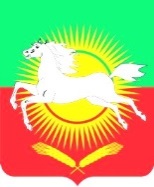 ТАТАРСТАН РЕСПУБЛИКАСЫНУРЛАТ МУНИЦИПАЛЬ РАЙОНЫ ТОРНЭС АВЫЛ ҖИРЛЕГЕБАШКАРМА КОМИТЕТЫТАТАРСТАН РЕСПУБЛИКАСЫНУРЛАТ МУНИЦИПАЛЬ РАЙОНЫ ТОРНЭС АВЫЛ ҖИРЛЕГЕБАШКАРМА КОМИТЕТЫНаименование должностейКоэффициенты (11 группа)Руководитель Исполнительного комитета1,50Заместитель руководителя (секретарь) Исполнительного комитета1,47Специалист I категории1,00При стаже муниципальной службыПредельный размер надбавки (в %)от 1 года до 5 лет5от 5 до 10 лет10от 10 до 15 лет15свыше 15 лет20для высших муниципальных должностей9для главных муниципальных должностей7для ведущих муниципальных должностей5для старших муниципальных должностей3для младших муниципальных должностей1Классный чинРазмер надбавки за классный чин (%)Действительный муниципальный советник I классаМуниципальный советник I классаСоветник муниципальной службы I классаРеферент муниципальной службы I классаСекретарь муниципальной службы I класса7Действительный муниципальный советник II классаМуниципальный советник II классаСоветник муниципальной службы II классаРеферент муниципальной службы II классаСекретарь муниципальной службы II класса5Действительный муниципальный советник III классаМуниципальный советник III классаСоветник муниципальной службы III классаРеферент муниципальной службы III классаСекретарь муниципальной службы III класса3